Mixed Mobile Reality Becomes $8B Business Mixed mobile reality such as Snap's popular dancing hot dog that could be superimposed over real-world environments has jettisoned into an $8 billion business and is projected to reach $43 billion by 2024, according to Juniper Research. Its analysts attribute the rise in the usage of overlay images and videos to an increase in third-party content and expect growth to be propelled with the rise of 5G networks.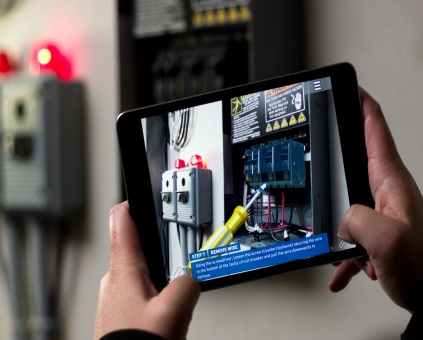 MediaPost Communications 10.23.19https://www.mediapost.com/publications/article/342317/mixed-mobile-reality-delivers-big-profits-to-socia.htmlImage credit:https://fsmedia.imgix.net/6e/de/58/6e/ba71/43cd/9723/4ad019188b7c/a-user-goes-through-steps-of-a-repair-using-augmented-reality.jpeg 